
«День строителя» - этот день отмечается в нашей стране вот уже 60 с лишним лет. В этом году праздник выпадает на 9 августа. И мы, конечно же, не можем оставить эту дату без внимания.Цель: формирование у детей представлений о профессиях взрослых. Задачи:- дать детям знания о профессии строителя;- развивать у детей интерес к трудовой деятельности взрослых;- познакомить детей с инструментами, которые используют строители в работе;- отметить важность строительных профессий и воспитывать уважение к их труду.День мы начали с экскурсии вокруг нашего любимого детского сада, рассматривая его, мы отметили какой он красивый, красочный, большой и необычный.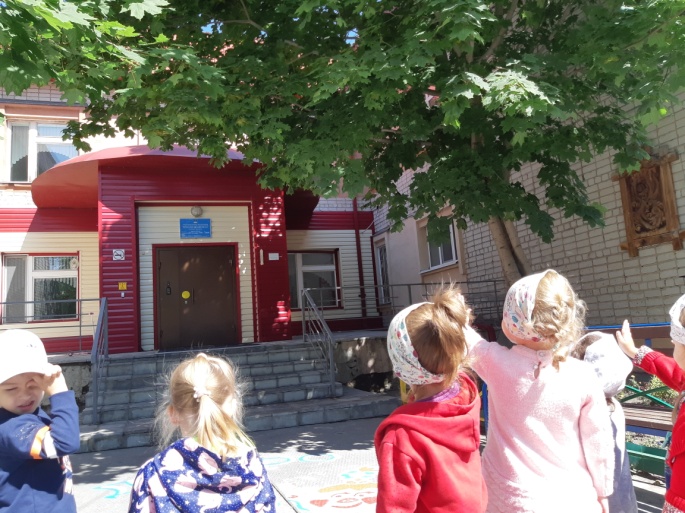 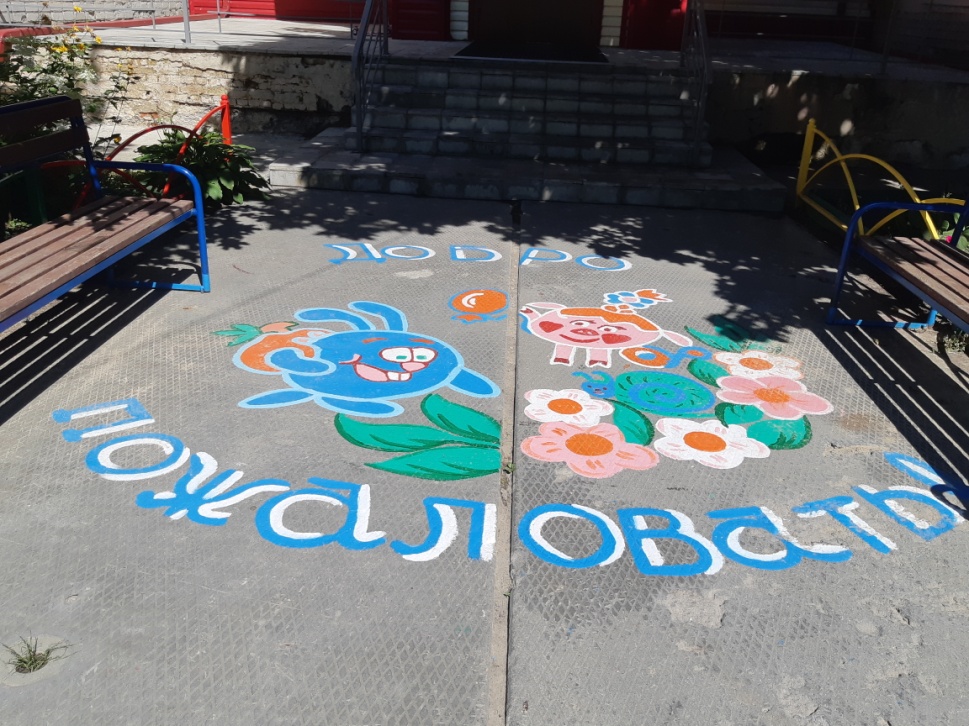 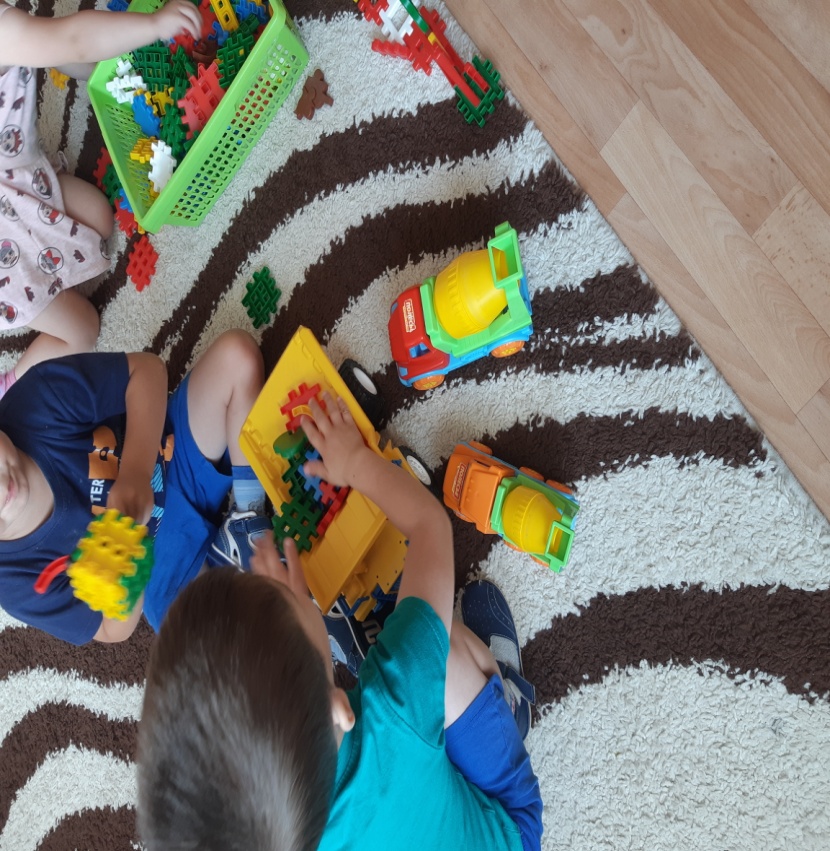 В группе мы рассматривали макеты домов, выделяя их основные части   (стены, окна, двери, крыша)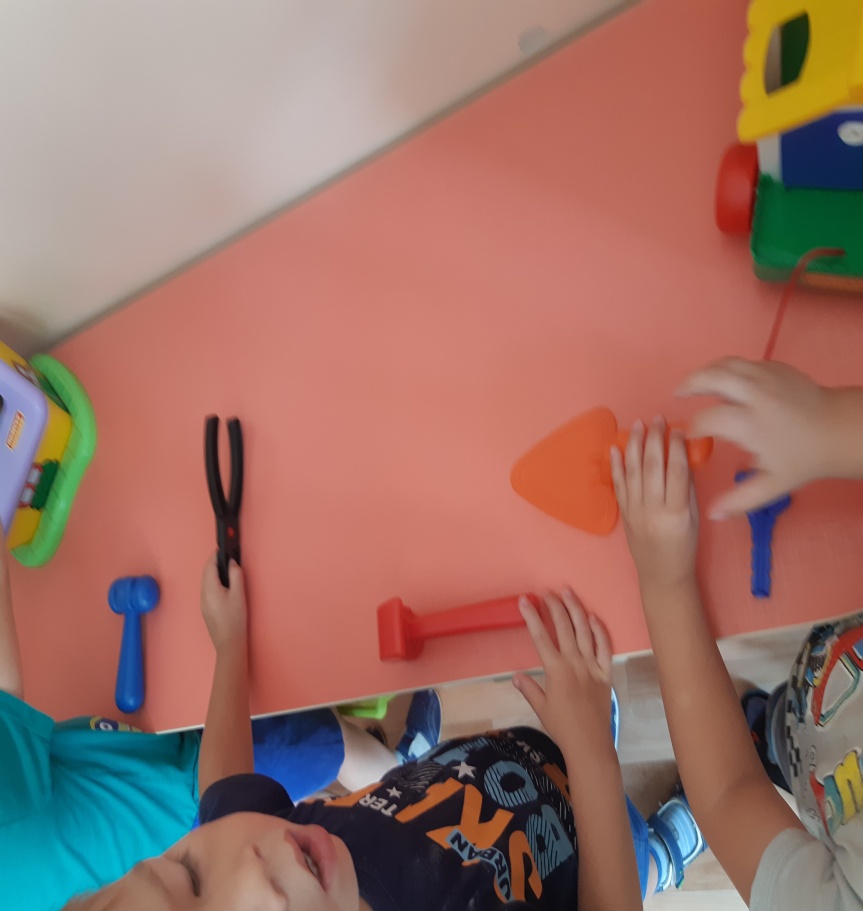 Рассматривали инструменты, которыми пользуются строители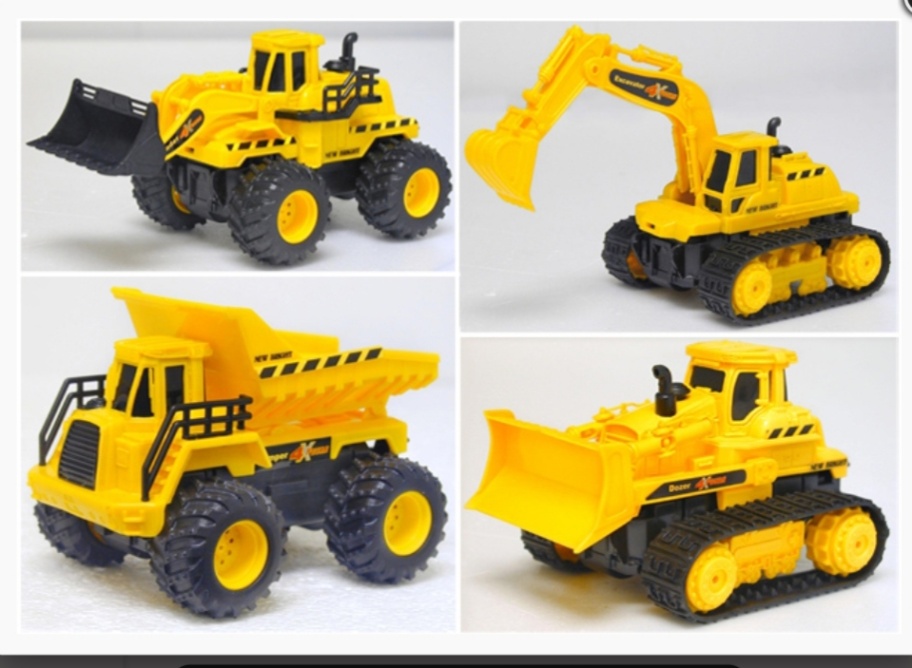 Беседовали о том, какая техника работает на стройкеЗанимались строительством, используя различные конструкторы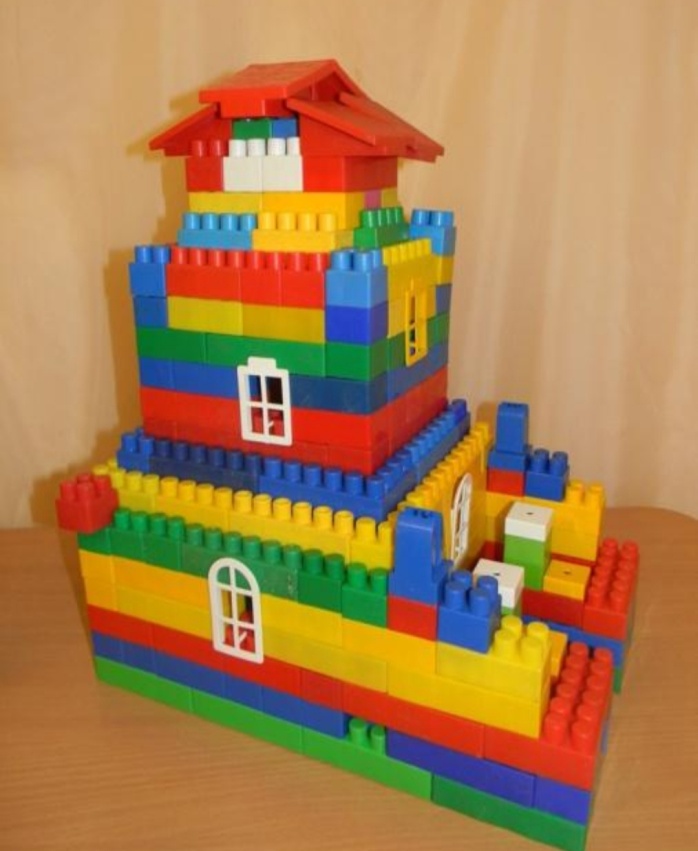 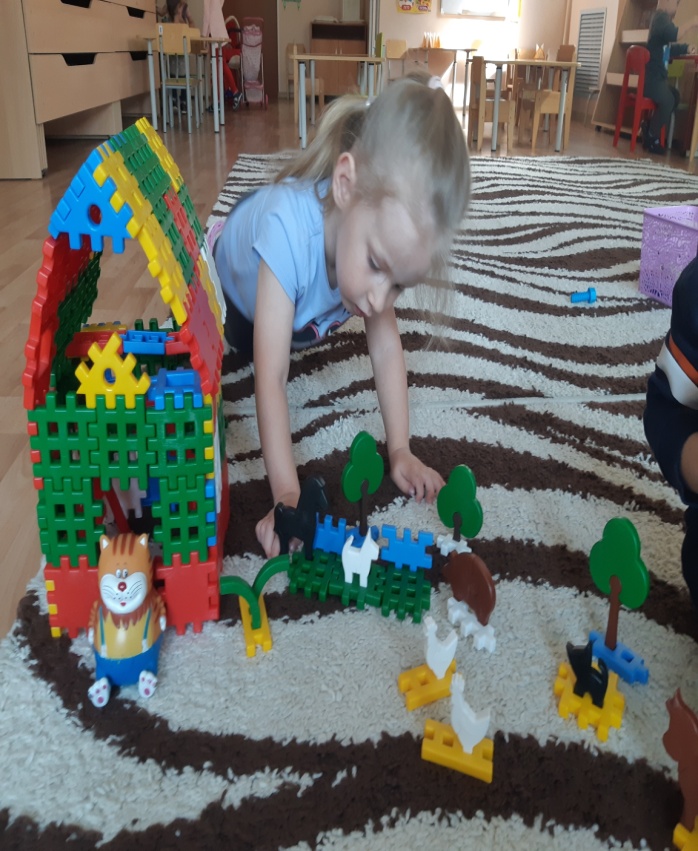 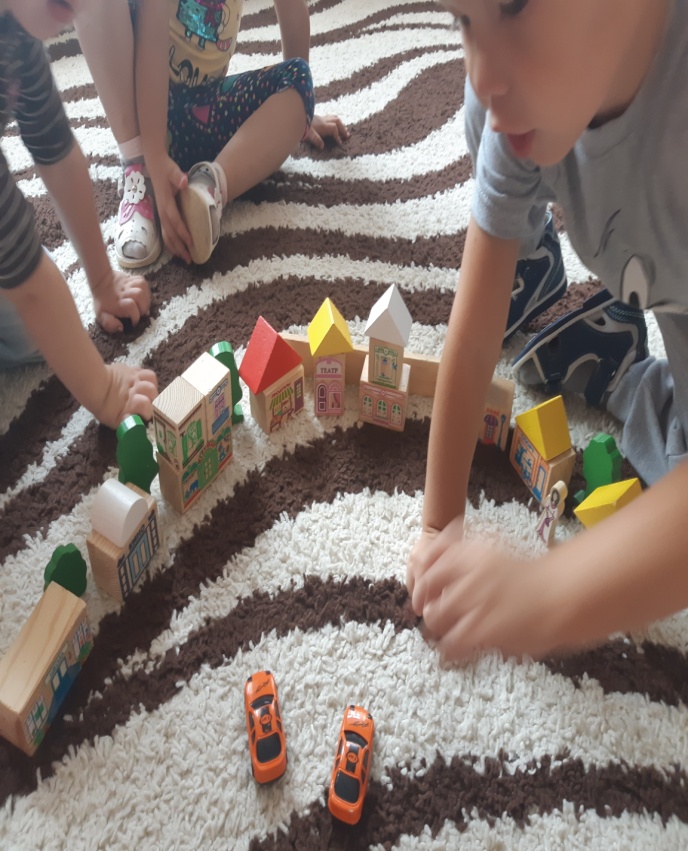 И в завершении, дали волю фантазии и на прогулке занялись строительством из песка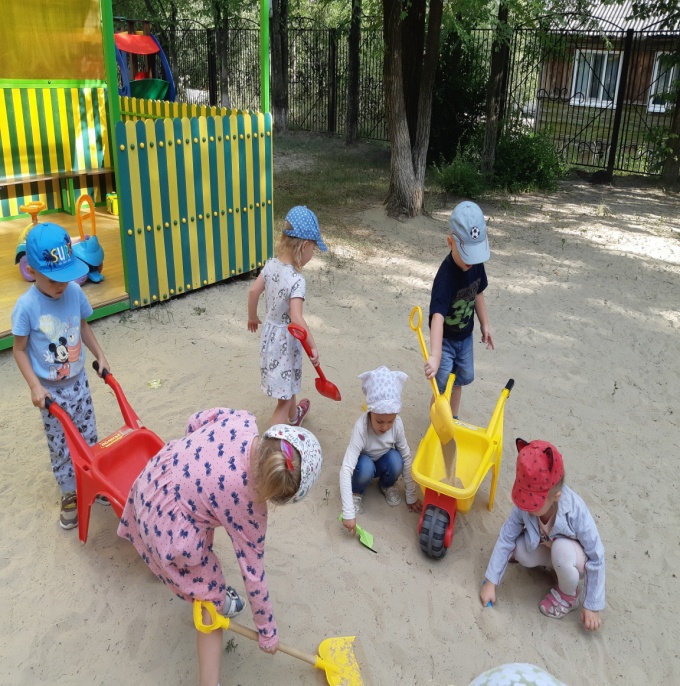 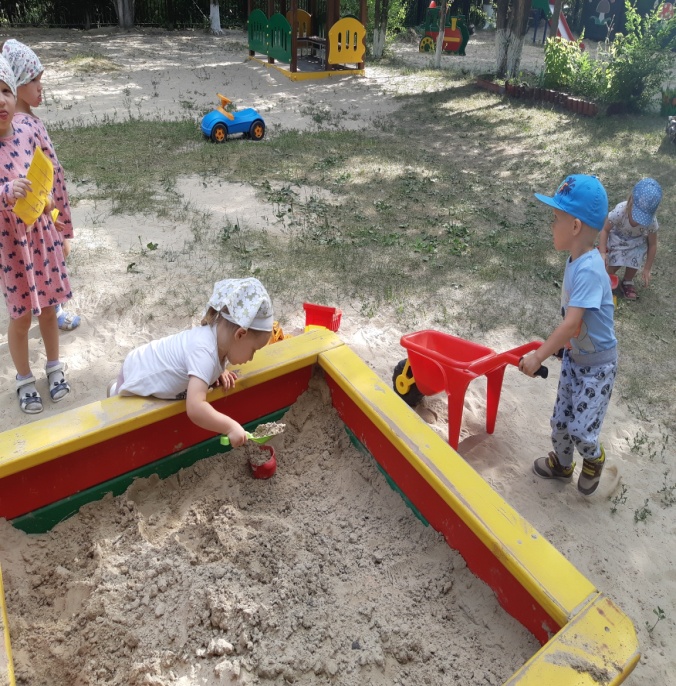 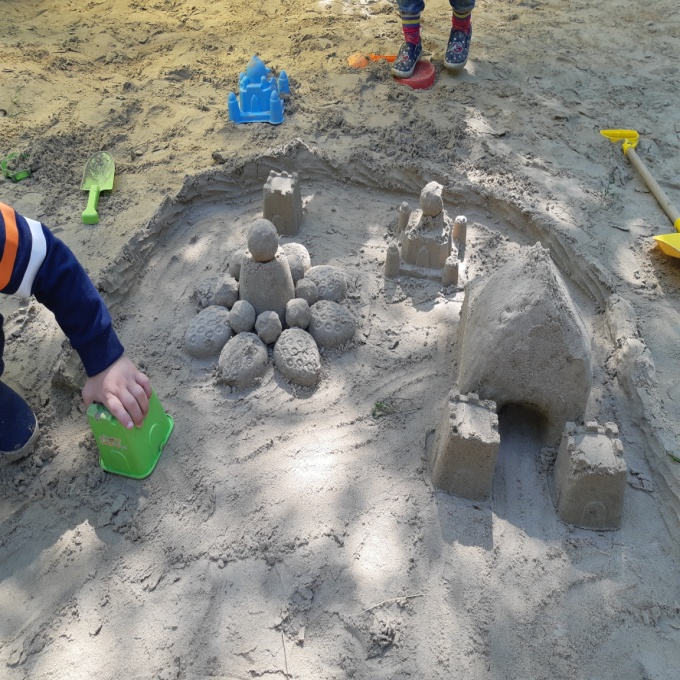 Вот такие чудесные замки у нас получились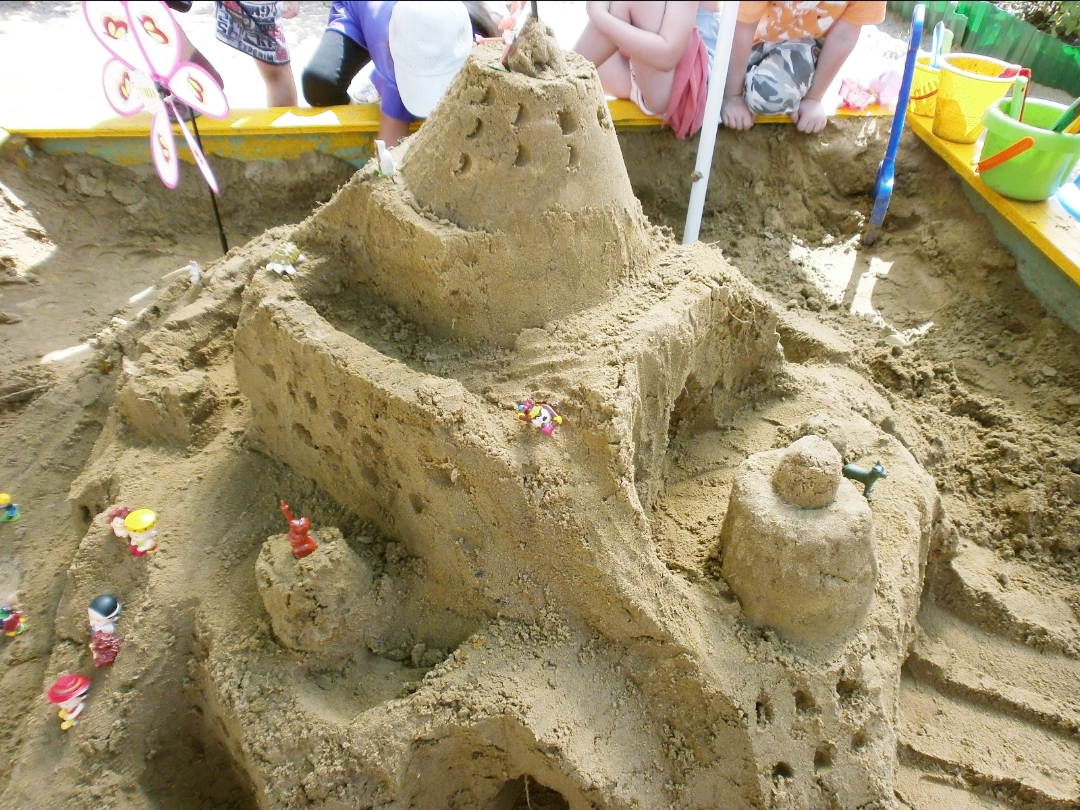 